UNIVERSIDADE DO EXTREMO SUL CATARINENSE – UNESC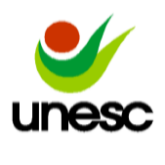 DEPARTAMENTO DE DESENVOLVIMENTO HUMANOPROCESSO SELETIVO EXTERNO DE DOCENTES - GRADUAÇÃOEDITAL Nº 112/2016ANEXO I - FICHA DE INSCRIÇÃONº________I - DADOS PESSOAISNome:	Endereço:	Bairro:	 Cidade:______________________UF:______ CEP.:	Telefone residencial:___________Telefone celular:__________E-mail:_______________________________Sexo:(    ) Masc (     )Fem      Carteira de Identidade: ___________ Data de Nasc: _____ / ______ / _______Naturalidade: _____________________________ Nacionalidade: __________________________________Estado Civil:      (      ) Solteiro      (      ) Casado      (      ) Outros    CPF_______________________________Já trabalhou na Unesc anteriormente? (     ) Sim      (      ) Não  Se Sim, qual o período: _____________________________________________________________________II – FORMAÇÃO ACADÊMICAGraduação: ___________________________________________________Ano de Conclusão: __________Estabelecimento:____________________________________________Local:_________________UF:_____Especialização: ___________________________________________________Ano de Conclusão: _______Estabelecimento: ___________________________________________ Local: _________________UF:_____Mestrado: ________________________________________________________Ano de Conclusão:________Estabelecimento: ___________________________________________ Local: _________________UF:_____Doutorado: ____________________________________________Ano de Conclusão: 	_________________Estabelecimento: _________________________________________ Local: ___________________UF:_____III – ÁREA DE INTERESSE (Conforme quadro de vagas do item 2 do Edital)Disciplina(s): 1ª _______________________________________________  Curso: _____________________                      2ª ______________________________________________   Curso: ______________________                      3ª _______________________________________________ Curso:______________________Data: _____/_____/___                                            Assinatura do candidatoUNIVERSIDADE DO EXTREMO SUL CATARINENSE – UNESCDEPARTAMENTO DE DESENVOLVIMENTO HUMANOPROCESSO SELETIVO EXTERNO DE DOCENTES - GRADUAÇÃOANEXO II - ORIENTAÇÕES PARA ELABORAÇÃO DO MEMORIAL DESCRITIVOO Memorial Descritivo é uma autobiografia que descreve, analisa e critica acontecimentos sobre a trajetória acadêmico-profissional e intelectual do candidato, avaliando cada etapa de sua experiência. Recomenda-se que o memorial inclua em sua estrutura seções que destaquem as informações mais significativas, como a formação, as atividades técnico-científicas e artístico-culturais, as atividades docentes, as atividades de administração, a produção científica, entre outras. O texto deve ser redigido na primeira pessoa do singular, o que permitirá ao candidato enfatizar o mérito de suas realizações.
Sugestão de Estrutura do MemorialIntrodução: apresentação do objetivo do memorial, justificativa do ingresso na carreira docente, destacando aspectos relevantes para a área da disciplina pretendida;Formação Acadêmica;Experiência  profissional;Atividades Técnico-científicas e Artístico-culturais;Principais Produções Acadêmicas dos últimos 05 anos.